KLAUZULA INFORMACYJNA – przetwarzanie danych w systemie monitoringu wizyjnego w Szkole Podstawowej w Korytowie A, ul. Szkolna 3, 96-300 ŻyrardówW związku z działaniem na terenie naszej placówki systemu monitoringu wizyjnego informuję oraz zgodnie z art. 13 ust. 1 i ust. 2 rozporządzenia Parlamentu Europejskiego i Rady (UE) 2016/679 z dnia 27 kwietnia 2016 r. w sprawie ochrony osób fizycznych w związku z przetwarzaniem danych osobowych 
i w sprawie swobodnego przepływu takich danych oraz uchylenia dyrektywy 95/46/WE (ogólne rozporządzenie o ochronie danych) (Dz.U.UE.L.2016.119.1) – dalej RODO informuję, że:Administratorem Pani/Pana danych osobowych jest Szkoła Podstawowa w Korytowie A, z siedzibą w Korytów A, ul. Szkolna 3, 96-300 Żyrardów, reprezentowana przez Dyrektora Szkoły Jeśli ma Pani/Pan pytania dotyczące sposobu przetwarzania  danych osobowych w zakresie działania szkoły, a także przysługujących Pani/Panu uprawnień, może się Pani/Pan skontaktować z Inspektorem Ochrony Danych za pomocą:Adresu e-mail: iod.szkoly@radziejowice.pl,Pisemnie na adres Administratora danych.Pani/Pana dane osobowe przetwarzane będą w celu ochrony obiektu i mienia oraz zapewnienia bezpieczeństwa osób przebywających na terenie placówki na podstawie art. 9a ustawy o samorządzie gminnym, art. 108a ustawy Prawo oświatowe, art. 222ustawy Kodeks pracy, art. 6 ust 1e RODO;odbiorcą Pani/Pana danych osobowych będą instytucje uprawnione do udostępnienia im zapisu z monitoringu, takie jak policja, prokuratura, sąd;Pani/Pana dane osobowe nie będą przekazywane do państwa trzeciego/organizacji międzynarodowej.Pani/Pana dane osobowe będą przechowywane przez okres 30 dni;posiada Pani/Pan prawo dostępu do treści swoich danych oraz prawo ich sprostowania, usunięcia, ograniczenia przetwarzania, prawo do przenoszenia danych, prawo wniesienia sprzeciwu, prawo do cofnięcia zgody w dowolnym momencie bez wpływu na zgodność z prawem przetwarzania (jeżeli przetwarzanie odbywa się na podstawie zgody), którego dokonano na podstawie zgody przed jej cofnięciem;Ma Pan/Pani prawo wniesienia skargi do Prezesa Urzędu Ochrony Danych Osobowych gdy uzna Pani/Pan, iż przetwarzanie danych osobowych Pani/Pana dotyczących narusza przepisy RODO;dane nie będą przetwarzane w sposób zautomatyzowany w tym również w formie profilowania;O stosowaniu monitoringu wizyjnego informują widoczne tabliczki umieszczone w miejscu zbierania danych (wizerunku)  na drzwiach wejściowych do budynku. 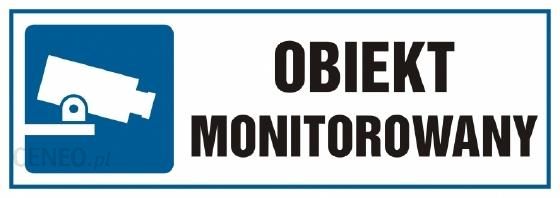 